Троянец и стабильностьЭксперты по безопасности обнаружили, что новая версия известного банковского троянца TrickBot, появившегося в 2016 г., стала собирать несколько неожиданный тип данных: информацию о функционировании и сбоях операционной системы Microsoft Windows.В Windows присутствует специализированная функция Reliability Analysis Component («Средство анализа стабильности»), которая снабжает монитор стабильности Windows сведениями об установке ПО, обновлениях, ошибках в ОС и приложениях, а также об аппаратных сбоях.Средство анализа стабильности запускают своего агента RACAgent, который каждый час собирает все эти данные и сохраняет их в локальной папке C:\ProgramData\Microsoft\RAC\. Данную опцию можно отключать через «Планировщик заданий» (Task Scheduler), однако это скажется на функционировании монитора стабильности.Эксперты My Online Security обнаружили, что троянец TrickBot стал проявлять нездоровый интерес к этим данным. Что именно злоумышленники собираются с ними делать, пока не понятно.Фишинг и новые атакиЭксперт по информационной безопасности компании SEC Consult Services Михаил Зайцевпридерживается мнения о том, что эти сведения могут использоваться для фишинга, но это не единственный вариант. «Данные о сбоях в функционировании в операционной системе и приложениях вполне можно использовать для определения слабых мест в системе, — говорит эксперт. — Такой информацией, естественно, вполне заинтересуются всевозможные злоумышленники, занимающиеся распространением вредоносного ПО».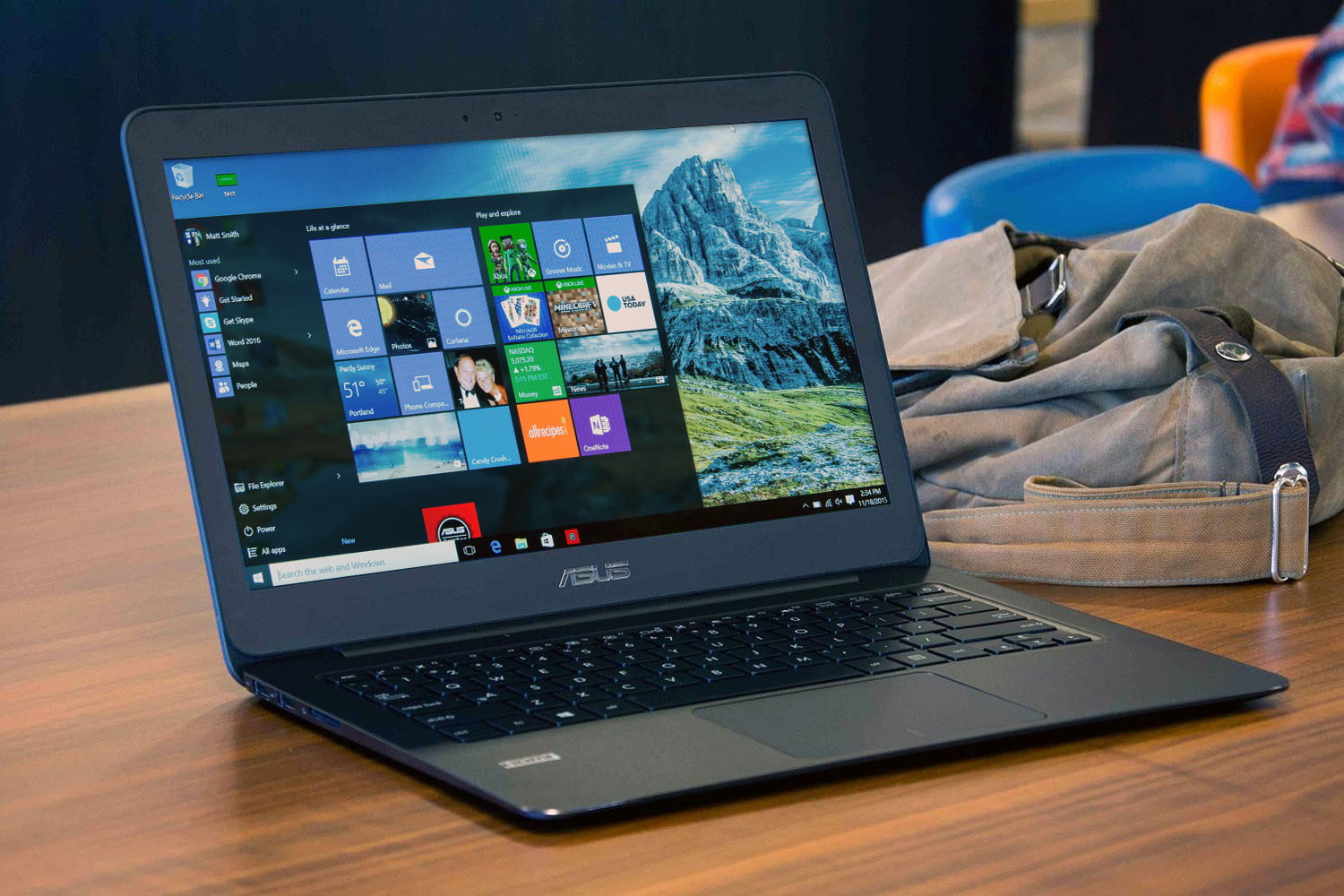 Эксперты гадают о причинах проснувшегося интереса известного трояна к WindowsTrickBot в последнее время активно распространяется в виде фальшивых сообщений от банка Lloyds Bank. Письма якобы исходят с адреса donotreply@lloydsbankdocs.com, а вредоносный код содержится в макросе во вложенном файле Microsoft Word.Документ также содержит логотип антивирусной компании Symantec, чтобы убедить пользователя, что он прошёл проверку на вредоносное ПО, однако как минимум 30 антивирусных разработок корректно идентифицируют этот вредонос.